 M3513 

Height: 181 cm Eye color: Blue Hair color: Brown 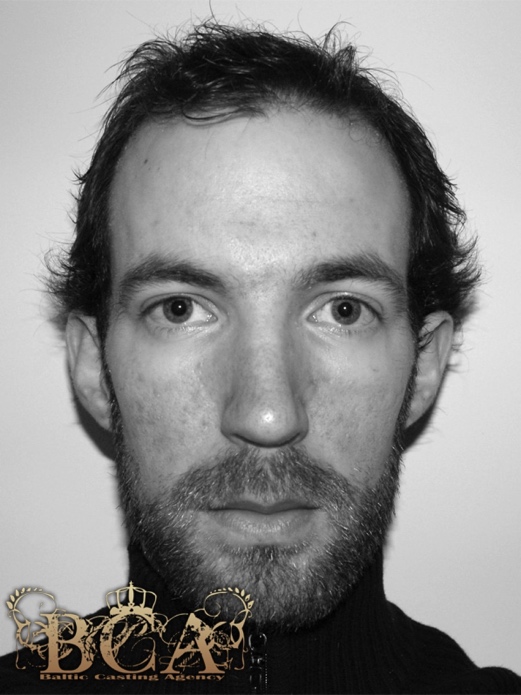 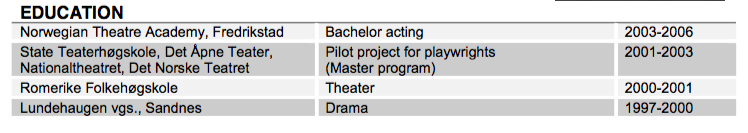 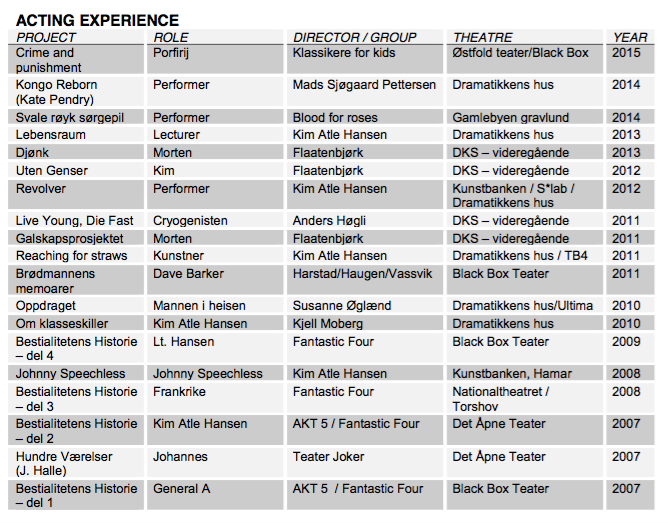 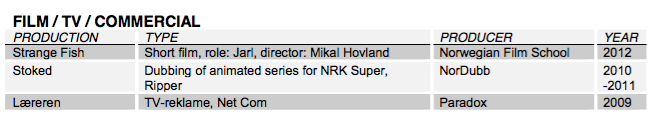 